Aufgabe 7: Eine Geschichte erfinden: IdeenfindungDies ist die Geschichte des kleinen Regentropfens, der unbedingt die Welt kennen lernen will. Wind und Wasser treiben ihn an die abenteuerlichsten Orte und er begegnet Menschen, Tieren und Pflanzen. Mit allen unterhält er sich, bevor er weiterzieht.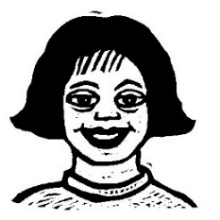 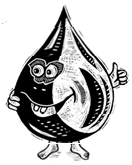 Es war einmal ein kleiner Regentropfen, er hiess ganz einfach Tropf. Er war zusammen mit vielen anderen Tropfen aus einer grossen schwarzen Wolke gefallen. Aber anders als seine vielen Tropfengeschwister wollte sich Tropf nicht im Meerwasser auflösen. Er wollte ein Wassertropfen bleiben und die Welt entdecken. Also spannte er seine Tropfenhaut und blieb was er war.Als erstes begegnete der Tropf einer Ballonalge, die nahe der Wasseroberfläche schwamm. «Was bist du für eine komische Pflanze?» fragte Tropf. «Ich bin eine Wasserpflanze, genauer gesagt eine Alge.» sagte die Ballonalge. «Wir Algen fangen Sonnenlicht ein, damit alle Tiere im Meer genug zu fressen haben.» «Dann bist du aber sehr wichtig für die Tiere des Meeres!» sagt Tropf. Aber die Alge hörte ihn schon nicht mehr, denn sie war wichtigtuerisch und majestätisch bereits davon- geschwommen. Nun begegnet Tropf ……………………	Ursi Steiner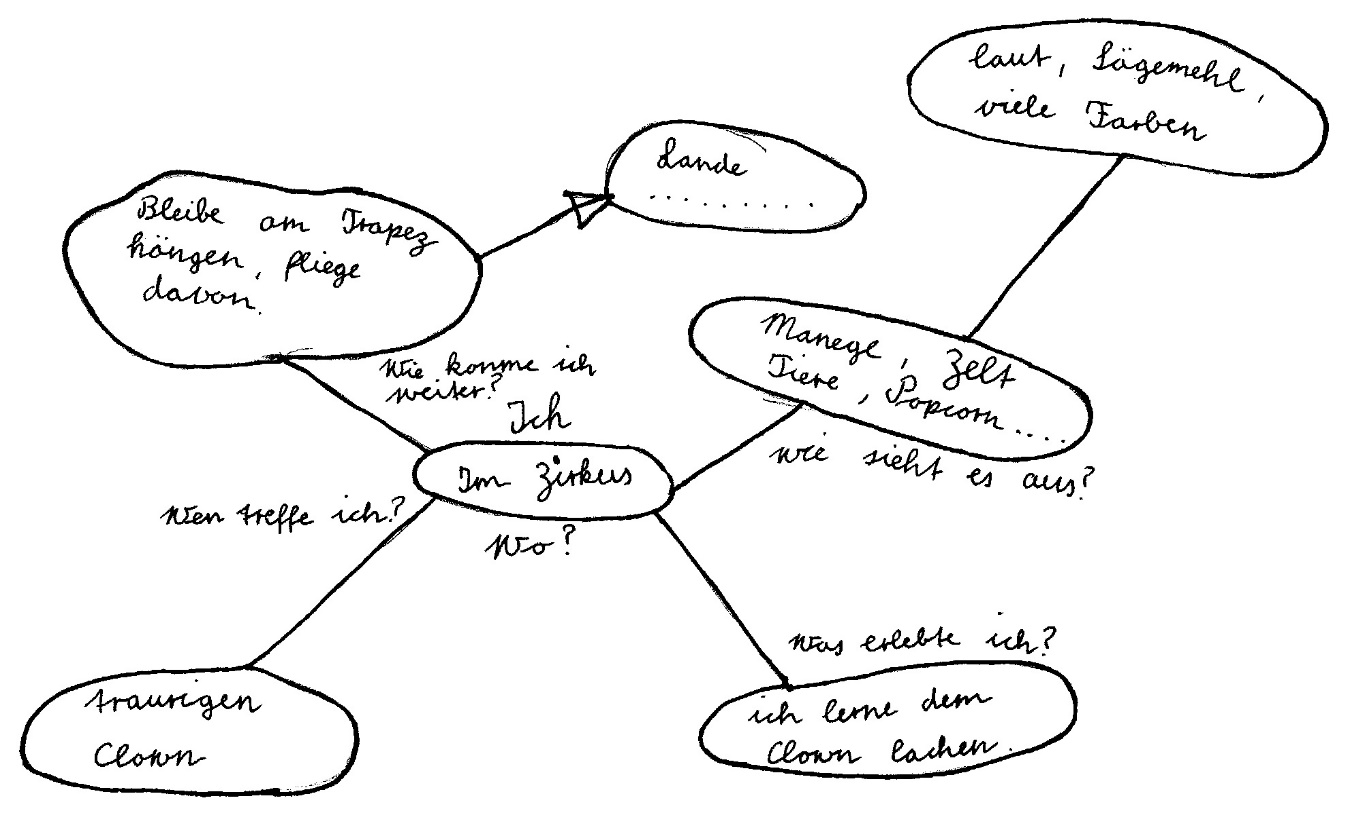 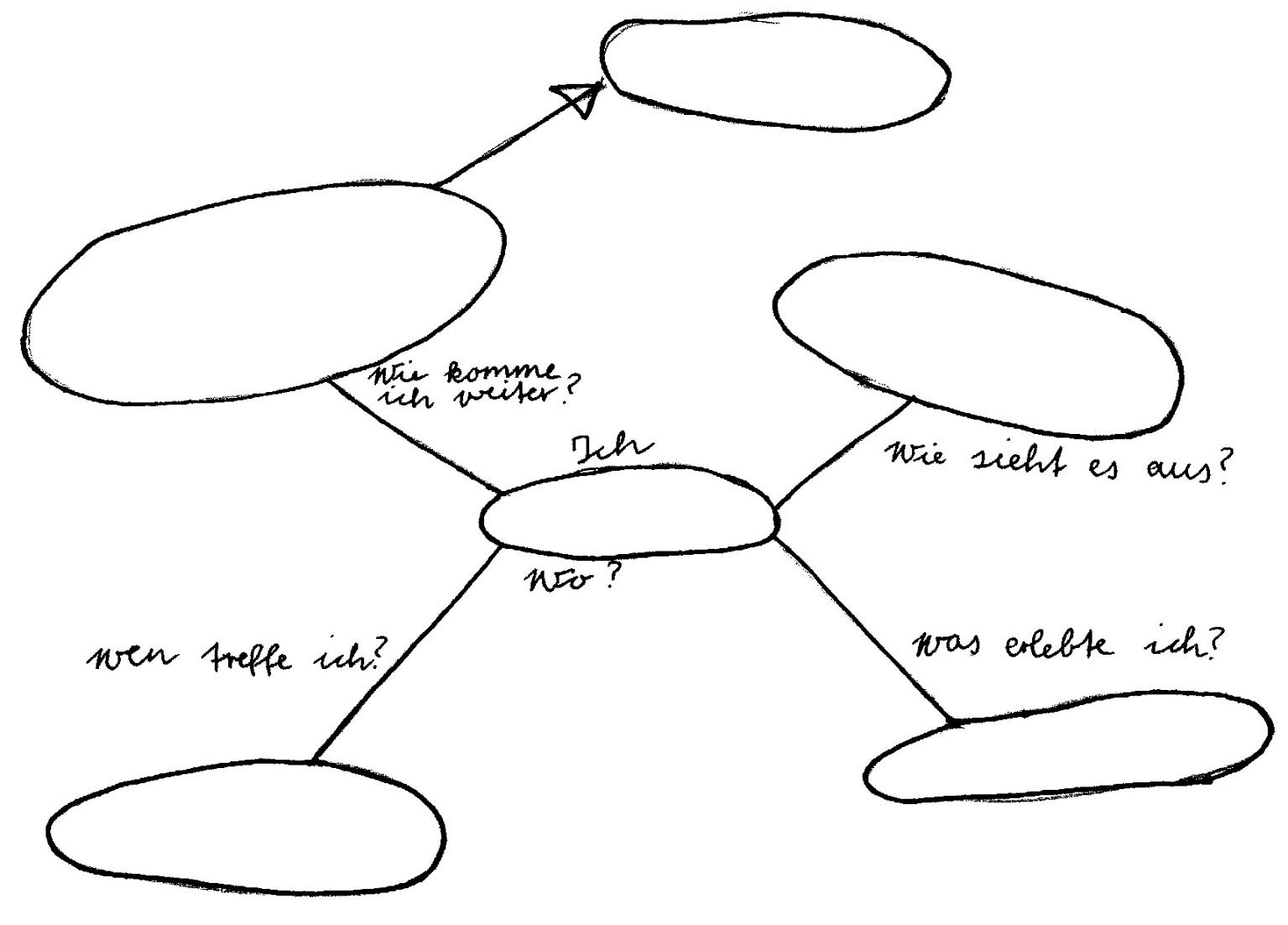 Auf einem Spiel-platz mit vielen KindernIm Urwald bei den AffenAuf einem Vulkan, der Feuer speitAuf dem Dorfplatz, es ist JahrmarktAuf einer Wiese mit Schmetter-lingenMitten im FroschteichIn deinem SchulzimmerAuf dem FlughafenIm Brunnen eines afrikanischen DorfesIn einem Schwimmbad mit RutschbahnAuf dem FussballplatzIm Spielzeugge-schäftIn einer Höhle mit unterirdischen GängenIm ZooIn einem Museum für KunstIm Coiffeur Salon